USDA APHIS LABORATORY ERGONOMICS TIPS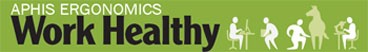 Ergonomics DefinitionFit the Job to the PersonWork Smarter, Not HarderErgonomics PrinciplesNeutral Position and SupportReach ZonePower Position and Fatigue ControlWhat can you do to control fatigue?Mix up job tasks to provide variety of physical activitiesBreak a larger task into smaller tasks.Alternate lab tasks, like pipetting between right and left handsAppropriate recovery breaksReplenish energy supplies and fluid intakeTry to not skip breaks and lunchDrink plenty of fluid on a periodic basisStretchingPromote blood circulation and joint lubricationConsciously work to identify and control fatigue at work!Warm-up and Stretching GuidelinesFollow any specific medical restrictionsWarm-up by performing a few repetitive movementsAlways stretch from neutral positionUse slow controlled movementPush stretch only as far as is comfortable for youYou should feel a stretch not pain Listen to your body - Stop stretch if experience any numbness or tinglingDon't hold breath during stretch – breathe in with stretch and out with relaxationSelected Stretches (pipetting/lab ergonomics)Laboratory Workbenches, Stools and FootrestsWorkbench/Elbow Height RelationshipPrecision work, need to precisely view handsFixed height workbenchElbow height about 2 to 4 inches above workbench heightAdjustable height workbenchWorkbench height so elbows about 4 to 6” above resting elbow height (this is with arms at sides)General light work (handling test tubes, pipetting, etc.)Workbench at or slightly below (1 to 2 inches) below elbow heightHeavy work, downward force exerted (pushing down on tool or other materials)Workbench 4 to 6 inches below elbow height Workbench/Stool/Footrest Adjustment StrategiesWorkbench Fixed HeightAdjust Stool HeightUse height adjustment feature of stoolEstablish desired physical relationship between elbow height and workbench heightOther Stool AdjustmentsSeat tilt forward and backwardBack support height and angle adjustableArmrests, height adjustable to provide for forearm supportMost important guideline for stool useGet out of it on a regular basis!Limit sustained seated positions to 30 minutes or lessLeg/Foot ClearanceRemove or relocate obstacles to provide for clearance neededFoot SupportFoot ring primarily there to help you get on and off seat of stoolUse height adjustable footrest to provide for foot and leg supportAdjust footrest height Footrest and foot ring should be about same heightWorkbench Adjustable HeightAdjust Stool HeightAdjust stool height to get feet directly on floorStool may not go lower enough to get feet on floorNeed footrest for adequate foot supportAdjust Workbench HeightAdjust workbench height based on task at handEstablish desired physical relationship between elbow height and workbench height Other Stool AdjustmentsSeat tilt forward and backwardBack support height and angle adjustableArmrests, height adjustable to provide for forearm supportLeg/Foot ClearanceRemove or relocate obstacles to provide for clearance neededFoot SupportFoot ring primarily to help get on and off seat Use height adjustable footrest to provide foot and leg supportAdjust footrest height Footrest and foot ring about same heightStanding at a WorkbenchSpending only a short time (a few minutes)Move frequently between different locations at workbenchHandle heavier items (more than 5 pounds)Need to exert significant downward force (more than 10 pounds of force)Workbench Height - StandingApply same elbow and workbench height relationships for standing as for seatedToo low fixed height workbench - build up workbench heightPlatform on workbench top to position tools, equipment or materialsEntire workbench itself raised on a permanent basis.Footrests - StandingPromote neutral position and increased comfort when standingFootrest to put one foot up on footrest and then alternate with the other footUtilize footwear that has significant cushioning and supportGood walking shoes are good standing shoesShift weight forward to balls of feet and backwards to the heelsPerform “heel lifts” frequentlyAnti-fatigue Mats - StandingAnti-fatigue standing mats to cushion feet and weight bearing joints of ankles, knees, hips and backLarge enough to allow for at least shoulder width foot placement Beveled mat edges to eliminate any trip hazard.Adequate cleaning of mat and underlying floorPipettingPipettes – Workstation Set-upApproximately same equipment, tray and supply heightsWithin easy reach in logical work orderPrevent twisting and bending of wrist, neck and arms, elevation of shoulders and overreachingAdjusting height and position of various tools and equipment:Sample holders (place on a tilt)Solution container positioned within reachWaste receptacles – keep at low height (no higher than top of tube being filled)Work with arms close to the bodyAvoid arm elevation without support for lengthy periodsKeep samples and instruments within easy reachPipette Design - ChoicesHand sizeCorrelating hand size to pipette size is most importantDifferent sizes availableCorrect size pipette will allow hand to comfortably grasp and manipulate pipette.WeightAs possible use lightweight pipette; requires less force to holdForceUse pipette that requires as little force as possible to controlLocation of ControlsMulti-finger pipette controls help distribute force among several fingers rather than continuously using same fingerButton on top requires thumb to be repeatedly extended out of a relaxed, neutral position.Try to avoid and if not possible to avoid entirely, remember to limit sustained use as possiblePipetting - GuidelinesShort pipettes are preferable to decrease hand and arm elevationPipettes where thumb dispenses and index finger aspirates are bestPipette usage should be alternated between right and left handClean pipettes regularly to; reduce "sticking" and improve quality of work Use thin-walled pipette tips easy to ejectManual vs Power PipettesPower pipettes rather than manual pipettes help to reduce hand stress and exertionElectronic operated or a latch-mode pipette to replace manual plunger-operated pipettesElectronic pipette with mixing functions for tasks such as mixing or aliquottingMultichannel pipette for large aliquotting tasksMicrobreaks and Task RotationFocus on Fatigue Control throughout dayTake micro-breaks of 2 minutes for every 20 minutes of pipettingPerform hand stretches frequentlyRotate pipetting activities:Between right and left handsAmong different laboratory tasksDifferent peopleMicroscopyMicroscope Step-by-Step Set-up ProtocolUnderstand Adjustment OptionsAnalyze current set-up to make sure you fully understand what adjustment options exist:Height and angle of microscope itselfMicroscope eyepiece height and angleStool or chair seat height, back support and armrestsWorksurfaceNeutral Position/Support, Reach Zone Adequate room for legs so you can sit directly under microscope Adjust stool or chair Provide a footrest Position microscope towards edge of work surface Position your head upright and your line of sight approximately 20 to 30º below straight-ahead visionAdjust microscope to match neutral head and neck positionAdjust eyepieces and angle of viewUse chair armrests to support forearms with elbows at sidesApply padding (foam rolls or padded edge protectors) to the edge of work surfacePadded angled microscope forearm supports to relieve fatigue and strainFatigue ControlEmploy fatigue control measuresTake 2-minute micro-breaks every 20 minutes of microscope useStretch to promote circulation and reduce joint stiffnessRotate between variety of laboratory tasksMix it up throughout dayMicroscopy – Other TipsTilt storage bins toward you Enlarge handle diameter of small hand tools by placing cylindrical foam around themMake simple tool modifications Microscopy - Control Eye StrainScope is clean and lighting is adequateMicroscope lamp and optical pathway correctly alignedLooking at distance point (more than 10 to 15 feet away) allows eyes to relaxControl excessive glare and reflections from overhead lightingAdjust internal microscope light Temperature and humidity conditions affect eyesAmbient temperature range of 66 to 73º Fahrenheit is suggestedEye drops can be beneficial for some.Lab Hoods or BSCs Work practices and tips:If standing at the lab hood or BSC, use anti-fatigue matting and wear supportive shoes.Position materials as close as possible to avoid extended reaching.Use a turntable to store equipment close at hand. This prevents reaching and twisting.Reduce contact stress to forearms & wrists:Apply closed-cell foam padding to the front edge of the lab hood or BSC.Make sure padding can be decontaminated.ArmrestsSupport arms at correct height and angleDo not restrict air flowBubble wrap that is disposable and inexpensive Seated at Lab Hood or BSCFully adjustable chair or stool Provides adequate back support, adjustable seat angle, and height adjustabilityAdequate leg and thigh clearance under the cabinetsRaise cabinet a couple of inches if necessary and possibleUse a footrest to provide stability in leaning forward from the hips Chair/stool optionsSit-stand stoolsTest Tube Handling TipsBody postureAdjust chair properly to provide adequate back supportRemove chair arms if interfere with ability to get close to workArrange tubes Arrange tubes to minimize reaching and twistingUse container to raise test tube racks Use a vortexer mixer rack instead of holding tubes by handOpen/close test tubesUse both hands to open and close Rotate cap in one direction with one hand while rotating tube in opposite direction with other handCap RemoversUse cap removers to minimize pinch grip and stress on fingersAutomatic capping/decapping machinesIf screwing many similar microtubes, automatic capping and de-capping machines may be appropriate. Micro-Manipulation & Fine Motor SkillsConsiderationsUse plastic vials with fewer threads to reduce twisting motions Tilt storage bins toward you to reduce wrist flexion while reaching for suppliesFor forceps manipulation, use small pieces of foam, like the type used on pencils and pens Practice using forceps between index and middle fingers instead of using thumb and index fingerMaterial and Equipment HandlingUp-front planningNeed to use mechanical equipment or get someone to help you You have thought through where material is going to end up.You have anticipated any surprisesPower Lift - Step-By-Step Details Approach object with feet slightly wider than shoulder widthGood footingStraddle object Bend your hips and knees somewhat, reach your hands to objectGrip object, might be at a diagonalBuild “bridge” with elbow on knee to unload back Your goal is to keep object as close as possible to youTighten up stomach musclesAt the moment of the exertion . . . LOOK UPAutomatically puts you into Power PositionUse large muscles of legs and thighs - not your back to accomplish the liftBack muscles will work with stomach muscles to stabilize spine in neutral positionGolfer’s LiftLighter weight item that you can handle with one hand Lift one leg back as you bend over at hip to reach to the itemCounterbalances trunk Practice using Golfer’s Lift Two Stage LiftBreak lift into stagesItem to higher levelUse power position to bend hips and knees to start item at higher positionAs you stand upright item is already at height you need it to beMakes good use of leg strength and not just arm strengthLegs are stronger than arms!Item at a distanceSlide item to edge as first stage of liftOnce its closer, use power lift technique to liftAvailable ServicesIndividual Ergonomics Evaluations and/or Training Services For employees wishing to request an ergonomics evaluation or training services follow the instructions listed in the APHIS Ergonomics website: https://www.aphis.usda.gov/aphis/ourfocus/business-services/emergency_management/ergonomics_program/NOTES: